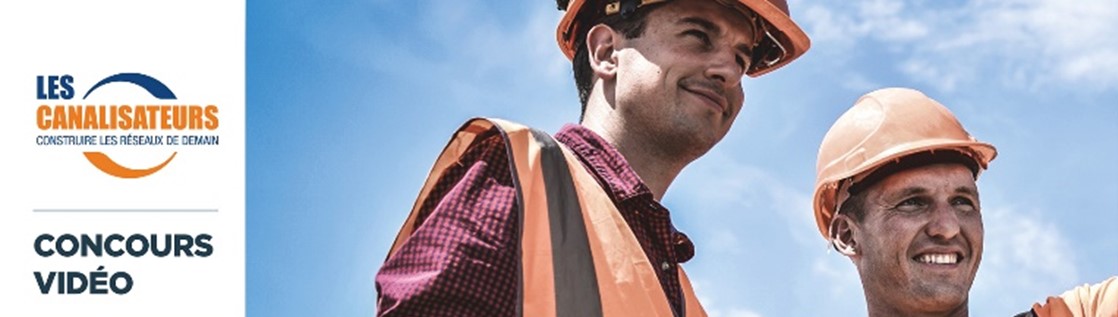 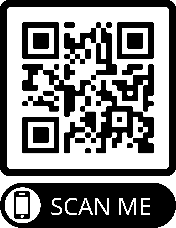 FICHE CONTACTà remplir par le(s) candidat(s)édition 2022Merci de remplir ce document de manière numérique et de le renvoyer par mail à agnes.patrigeon@canalisateurs.com en même temps que votre vidéo, avant le 20 avril 2022.	Le candidat / l’ensemble du groupe candidats atteste avoir pris connaissance du règlement du concours et en accepter tous les termes	Le candidat / l’ensemble du groupe candidats atteste avoir l’accord de son entreprise / son centre de formation pour participer à ce concoursCoordonnées de la personne contactEn cas de candidature collective, merci de choisir une personne représentant l’ensemble du groupe qui sera notre contact. Ces coordonnées seront utilisées pour confirmer la prise en compte de la candidature, poser des éventuelles questions, avertir du choix du jury …Dans le cadre d’une candidature collective, merci de renseigner l’annexe ci-jointe.La vidéoEcrivez ici ce que vous souhaitez sur votre vidéo (participants, concept choisi, …) (facultatif)Le , à .ANNEXEListe des participants à la vidéodans le cadre d’une candidature collective au concoursMerci de bien vouloir nous indiquer les personnes ayant participé à la vidéo. Les personnes figurant ci-dessous seront celles qui bénéficieront du prix, si la vidéo est promue par le jury.Au-delà de 15 personnes, merci de contacter Agnès Patrigeon.Votre candidature est :      Individuelle	CollectiveVous candidatez en tant que : (deux réponses possibles) 	 salarié(s) d’une entreprise	élève(s) au sein d’un centre de formationNom :Prénom :Adresse mail :Numéro de téléphone :Nom de l’entreprise et/ou de l’établissement de formation :NomPrénom123456789101112131415